Муниципальное автономное образовательное учреждение дополнительного образования центр внешкольной работы г. Кропоткинмуниципального образования Кавказский районНаправление работы: дополнительное образование.Разработка занятия в освоении декоративно-прикладного искусства мозаичная техника «Кракле» «Чудеса своими руками»                                                                 Разработано:                                                                  Кожиной  Верой Васильевной,	педагогом дополнительного                                                                 образования                                                                	МАОУДО ЦВР г. Кропоткин 	МО Кавказский район2019 годПояснительная записка      Данная техника дает новые знания о способе освоения изобразительного и декоративно – прикладного искусства «кракле», большой простор для фантазии, воплотить которую становится возможно не только на бумаге. Есть возможность поэкспериментировать с цветом и способом изображения, опять же не только восковыми мелками и красками, а и другими материалами, например, из природного материала. Главное, чтобы у каждого ребенка родился свой замысел – один из самых важных моментов творческого процесса.     Тема: Освоение декоративно-прикладного искусства мозаичная техника «Кракле» «Чудеса своими руками»    Цель: Создать условия для ознакомления обучающихся с новой техникой изобразительного и декоративно-прикладного искусства – «кракле».    Задачи:Обучающие:- сформировать у детей общее представление о технике кракле, показать один из способов, приемов работы в технике «кракле»;Воспитательные:- способствовать формированию самостоятельности, аккуратности, трудолюбия, бережного отношения к материалу, оборудованию, соблюдению технологической последовательности и правил техники безопасности.Развивающие:- содействовать расширению кругозора у детей; способствовать развитию технологического и творческого мышления, наблюдательности, памяти и сенсорных навыков.Мотивационные: - заинтересовать, увлечь детей техникой «кракле»; сформировать у детей устойчивый интерес к технике «кракле».    Ожидаемые результаты- сформированность у детей общего представления о технике кракле как о способе изобразительного и декоративно-прикладного искусства и развитии интереса к данной технике.- развивитие приемов работы детей в технике «кракле»; формирование технологического и творческого мышления, наблюдательности, памяти и сенсорных навыков.Тип занятия: получение новых знаний, применение знаний и умений.Вид занятия: практическая работа.Методы проведения занятия: объяснительно-иллюстративный, рассказ, демонстрация; репродуктивный (инструктаж, практическая работа).Средства обучения:- наглядные пособия;- практические: трудовая деятельность;- эмоциональные: творческий интерес, удовлетворение от работы.Оборудование и наглядности: образец выполненного изделия, цветные фотографии панно, раздаточный материал шаблоны для изделий из яичной скорлупы, яичная скорлупа, клей ПВА, кисточка для нанесения клея,  салфетка, гуашь, для декорирования. Содержание занятия:      Содержание 1-го этапа занятия:- приветствие;-  историческая справка;- знакомство с техникой «кракле»; время 5 (мин).     Содержание 2-го этапа занятия Разминка: - домашнее задание: (дать характеристику пресмыкающимся животным.)   -  игра: «Разгадай кроссворд»время 10 (мин).    Содержание 3-го этапа занятияПрактическая деятельность: Формирование практических ЗУН по данной технологиивремя 20 (мин). Содержание заключительного этапа занятия Рефлексия: Закрепление сформированных ранее знаний, умений и навыков по данной технологии; контроль первично сформированных ЗУН (диагностика).время 5 (мин).   Итог занятия: выставка творческих работ   Ход занятия1-й этап занятия      Деятельность педагога: (педагог приветствует присутствующих, объявляет тему открытого занятия и знакомит с историей и технологией техники «кракле» (объяснение, демонстрация способов применения техники «кракле», моделирование проблемной ситуации).    Педагог: «Здравствуйте. Сегодня у нас открытое занятие. По теме «Освоение декоративно-прикладного искусства «Мозаика из скорлупы в технике «Кракле» - «Чудеса своими руками».     Слово «мозаика» (от лат. «прикладывание») – создание художественных изображений наклеиванием на некоторую поверхность (основу) кусочков какого-либо материала; Например, в городах Средней Азии очень распространена мозаика из кирпичей. Они богато украшают старинные мечети, мавзолеи, дворцы.    Лаосские художники делают красочные мозаики из кусочков цветного зеркала. Эта мозаика, сверкая и переливаясь на солнце, создаёт радостное, торжествующее настроение.     Для работы используют осколки различных материалов: стекла, керамики, камня, полимера, бумагу и другие. Пользуясь приемами мозаики, можно создать тематические композиции на различные сюжеты.    Чаще всего яичная скорлупа используется для выполнения мозаики в технике «кракле»,    Кракле– (от французского – craguele), сеть тонких трещин на поверхности.     Эта техника очень древняя, в восточной лаковой живописи мастера наклеивали яичную скорлупу в тех фрагментах рисунка, где нужно было изобразить скалу или каменную стену, покрытую трещинами, а россыпью мелких цветных скорлупок в точности имитировали цветение весенних садов. Таким образом, мастерам Востока удалось превратить существенный недостаток яичной скорлупы — хрупкость — в настоящее художественное достоинство.     Яичная скорлупа используется для выполнения мозаики в технике «кракле», когда отдельные кусочки скорлупы наклеиваются на поверхность. При распрямлении скорлупки разламываются на множество мелких кусочков.   Кракелюры – трещинки образуют на различном материале причудливые сетчатые узоры. Вот сегодня мы с вами и приобретем первые навыки выполнения такой мозаики.    Перед началом работы давайте немного поговорим о тех материалах и приспособлениях, которые вы будете использовать в своей работе сегодня.    Основным материалом, конечно, является яичная скорлупа это – интереснейший природный материал, дающий большие возможности для развития творческой активности и фантазии. Её поверхность даёт нам огромную возможность для выбора цветовой гаммы при работе. Ещё, мозаика из яичной скорлупы относительно дешевый вид рукоделия. В каждом доме предостаточно этого материала для работы, при этом может использоваться скорлупа, как вареных яиц, так и сырых яиц, белая или цветная. Скорлупки нужно подготовить для работы заранее – промыть под проточной водой, хорошо обсушить, они должны быть полностью сухими. Покрасить скорлупу   можно пищевыми красителями или уже в готовых работах. Для наклеивания фрагментов рисунка используется клей ПВА. Для удобства в процессе работы применяем пинцет – им выкладываются кусочки скорлупы по рисунку. 2-й этап занятия    Педагог: Ну, а теперь, когда, вы ознакомились с историей, материалом я думаю, что вы все-таки вы заинтересовались темой мозаики в технике «кракле». Предлагаю выполнить в технике «кракле» пресмыкающихся животных.     Для начала проведем разминку. Ответьте пожалуйста на вопросы: «Каких пресмыкающихся животных вы знаете?  А почему они так называются?          Предполагаемые ответы детей: (змеи, ужи, ящерицы, хамелеоны, черепахи, крокодилы.) (Позвоночные животные, ползающие по земле, имеющие чешуйчатый покров тела или панцирь - называются пресмыкающимися). Домашнее задание (дать характеристику пресмыкающимся животным.)         Педагог: «А сейчас дадим характеристику этим животным в отдельности».      Действия детей: (Дети выполняют домашнее задание в свободной форме дают характеристику пресмыкающимся животным.)        Педагог: «Спасибо! Очень интересная информация. А сейчас я предлагаю провести  игру:  «Разгадай кроссворд»    Деятельность педагога: (проводит организацию игры «Разгадай кроссворд»).   Действия детей (Дети в свободной форме разгадывают кроссворд).3-й этап занятия    Педагог: Молодцы! А теперь в путь – творить и создавать что-то новое и необычное! Пришло время заняться практической деятельностью. Проверим готовность. Повторим технику безопасности при работе с яичной скорлупой.   Деятельность педагога: организация рабочего места: *(приложение 1); проведение вводного инструктажа*(приложение 2); повторение техники безопасности при работе*(приложение 3)   Деятельность детей: (приступают к практической работе: - осваивают технику «кракле» по технологической карте).Заключительный этап занятия    Педагог объявляет об окончании практической деятельностиРефлексия      Деятельность педагога: по окончании практической работы педагог проводит рефлексию (закрепление сформированных знаний, умений и навыков по данной технологии; контроль первично сформированных ЗУН; подведение итогов по освоению детьми данной техники; обсуждение работ). Задаваемые вопросы педагогом и предполагаемые ответы детей:Из какого материала выполнены ваши творческие работы? (Яичная скорлупа); Что вы о ней узнали? (Что она очень хрупкая); Какую технику мы с вами освоили? (Мозаичную) «Кракле» ;  И что же это за техника? (Это когда приклеивают на твердую основу мелкие кусочки какого-нибудь материала).  Деятельность детей: (дети оформляют выставку своих работ на обозрение,Заключительное слово педагога: «Сегодня вы научились мозаичной технике – кракле. Яичной скорлупой можно задекорировать самые разные предметы – вазы, тарелки, бутылки, шкатулки, рамочки для картин и фотографий. Оформить можно любую поверхность – от дерева и металла до плотной бумаги и стекла. Затраты минимальные и, если работа придется вам по душе - откроется огромный простор для творчества, и вы сможете превратить обычные вещи в уникальные произведения искусства. Я желаю вам дальнейших успехов»!Итог занятия: выставка творческих работЗаключение     Данная техника дает возможность педагогам сделать процесс приобщения детей к миру изобразительного и декоративно-прикладного искусства более ярким, увлекательным, значимым; поможет детям открыть для себя прекрасный мир искусства.  Знания и приобретенный опыт работы в новой технике позволят ребенку «думать прямо в материале». Соблюдение технологической последовательности развивает у детей внимание, память, аккуратность, самостоятельность.    Используемая литератураЗайцева А. А. Поделки из яичной скорлупы: мозаика, декупаж, квилинг – М.: Эксмо, 2012 – (Азбука рукоделия).Колесникова Е.Фантазии из природных материалов, М.,«ЭКСМО» 2009г.Кульневич С. В., Лакоценина Т. П., «Совсем необычный урок»,  практическое пособие – Ростов-на-Дону, 2015.4.Кульневич С. В., Лакоценина Т. П., «Современный урок», частьIII. Не совсем обычные и совсем необычные уроки - Ростов-на-Дону, 2015Кульневич С. В., Лакоценина Т. П., «Анализ современного урока» - Ростов-на-Дону, 2010. Лакоценина Т. П., Современный урок. Часть 6 Инновационные уроки. - Ростов-на-Дону, 2010.Морас  И. Выкладываем мини-мозаику: практическое руководство/ Пер. с нем. – М. издательство «Ниола-Пресс», 2011- (Умелые руки).Мешакина Л. В. Мозаика из яичной скорлупы, - М. : АСТ-ПРЕСС. 2014Приложение к занятию*приложение 1 Организация рабочего места: Рабочее место не должно быть загромождено.Особое место нужно уделить рабочему столу – его высота должна соответствовать высоте стула.Удобно, когда инструменты и приспособления располагаются по правую руку от работающего, а материалы – по левую.Во время работы свет должен падать с левой стороны или спереди.Во время работы нужно сидеть прямо, на всей поверхности стула, слегка наклонив корпус и голову вперёдЧтобы работа получилась аккуратной, для удаления излишков клея на изделии, пинцете и руках используется тканевая салфетка.*приложение 2Вводный инструктаж: по выполнению мозаики.1. Подготовить рисунок, который будет выкладываться скорлупой. Небольшую часть рисунка покрыть клеем. Кусочек скорлупы приложить к намазанному участку рисунка и слегка придавить к клею. Скорлупка растрескается, получится сетчатый рисунок. Намазать клеем следующий участок и наклеить подходящий по размеру кусочек скорлупы.
2. Так заполнить весь рисунок. Скорлупки нужно размещать как можно ближе одна к другой, стараясь не выходить за границы рисунка. Пробелы, которые остаются между скорлупками, заполняются в конце работы. Подобрать мелкие скорлупки по размеру и форме пробелов, тонкой кисточкой нанести на пустые места клей, аккуратно пинцетом приложить кусочки скорлупы. Совсем мелкие участки в аппликации заполнять не обязательно, но при дальнейшей работе можно просто смешивать мелкие частички скорлупы с клеем и такой смесью заполнять крохотные пробелы. сть детей: рассматривают иллюстрации; знакомятся со способами применения техники;*приложение 3Инструктаж по технике безопасности:     Основным приемом работы будет ломание яичной скорлупы, опасность при работе является в том, что мелкие осколки могут попасть в глаз или уколоть руку. Она хрупкая, но в тоже время по твердости приближается к мрамору, она легко разламывается руками, но на поверхности практически не бывает царапин. Поэтому, как было уже сказано, изделие должно находиться на расстоянии 30 – 40 см от глаз. Не нужно размахивать руками, в которых находится материал, так как можно поранить соседа и пораниться самому.А сейчас приступаем к работе – попробуем сделать вот таких   (раздать подготовленные рисунки).Проверить готовность уч-ся к работе: для работы понадобятся яичная скорлупа, клей ПВА, кисточка для нанесения клея, наждачная бумага, салфетка из ткани, пинцет, гуашь, для декорирования – блестки, бисер, все это вы подготовили к уроку дома.
 Дать аппликации подсохнуть и закрасить краской, стараясь прокрасить все мелкие трещинки. Оставить сохнуть. После того, как краска полностью высохла, начинать шкурить наждачной бумагой. Тут вариантов несколько – можно высветлить отдельные места или сильно обработать наждачкой весь рисунок, чтобы краска осталась только в трещинах. Все зависит от эффекта, которого вы хотите добиться.- После этого декорировать рисунок блестками или бисером.- Готовую аппликацию наклеить на картон, вставить в рамку и повесить на стену.
Текущий инструктажЦелевые обходы рабочих мест:проверить организацию рабочих мест,проверить правильность выполнения работы,проверить соблюдение ТБ.Заключительный инструктаж.Подведение итогов работы на уроке (демонстрация работ, повторение полученных знаний)Информационный блок к занятию     Позвоночные животные, ползающие по земле, имеющие чешуйчатый покров тела или панцирь - называются пресмыкающимися.     Это змеи, ужи, ящерицы, хамелеоны, черепахи, крокодилы. Их тело покрыто кожей с сухими чешуйками или панцирем.     Земноводные –это лягушки, жабы, тритоны, саламандры. Они умеют жить и в воде, и на суще, но обязательно рядом с водоемом, потому, что долго без воды земноводные не могут обходиться (их кожа должна быть влажной).      Чешуйчатые - это ящерицы, хамелеоны, змеи.      Змеи –относятся к отряду чешуйчатые безногие рептилии, приспособленные к лазанью среди густой растительности. Они питаются довольно крупной добычей, которую заглатывают целиком. Имеют ядовитые зубы на верхней части. Их тело покрыто роговыми чешуйками, которое покрывают тело животного, как черепица. Расцветка змеиной кожи бывает самой разнообразной.     Лягушки относится к отряду бесхвостых, земноводных рептилий. Они умеют жить и в воде, и на суще, но обязательно рядом с водоемом, в сырых местах. Потому, что долго без воды земноводные не могут обходиться (их кожа должна быть влажной) Питаются различными насекомыми. А иногда мальками рыб. Передвигаются прыжками. Кожа у лягушек влажная, Спинка гладкая.     Черепахи. Среди черепах встречаются сухопутные и водные виды. Большинство из них ведет полуводный образ жизни в болотах, по берегам рек, озер. Сухопутные черепахи питаются растительной пищей, а пресноводные и морские едят рыбу.     Ящерицы относятся к отряду хвостатых чешуйчатых. Длинный, подвижный хвост. Все тело ящерицы покрыто чешуйками. Передвигаются: за счет ног, длинного подвижного хвоста и волнообразного движения туловища. Жизнь ящерицы зависит от температуры окружающей среды. В жаркие солнечные дни они очень подвижны, а в холодные зимние впадают в спячку. Охотятся за насекомыми.     Хамелеон – это ящерица, которая живет на деревьях, обхватывая ветки хвостом и коготками.  Он ловит насекомых своим длинным липким языком.  Хамелеон меняет свой цвет, чтобы, слиться с окружающим фоном. Это называется маскировкой и помогает скрыться от врагов. Глаза Хамелеона могут одновременно смотреть в разные стороны.Наглядное пособие к игре «Разгадай кроссворд»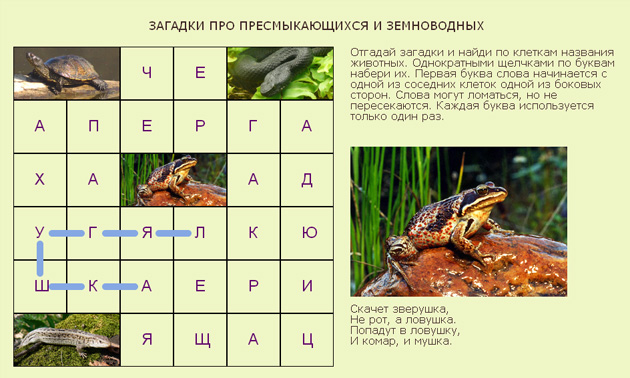 